В соответствии с ч.7.4 Федерального закона от 06.10.2003 №131-ФЗ «Об общих принципах организации местного самоуправления в Российской Федерации»,  Собрание представителей муниципального района Богатовский Самарской области РЕШИЛО:1. Утвердить Положение о порядке размещения на официальном сайте сведений о доходах, расходах, имуществе и обязательства имущественного характера лиц, замещающих муниципальные должности органов местного самоуправления муниципального района Богатовский Самарской области.2. Разместить настоящее Решение на официальном сайте органов местного самоуправления муниципального района Богатовский Самарской области.3. Настоящее Решение вступает в силу со дня его подписания.ПредседательСобрания Представителеймуниципального района БогатовскийСамарской области                                                               Н.А.СмоляковПавлова 21565        Приложение к решению Собрания муниципального района Богатовский Самарской области № 50 от 27.09.2017	ПоложениеО порядке размещения на официальном сайте сведений о доходах, расходах, имуществе и обязательства имущественного характера лиц, замещающих муниципальные должности органов местного самоуправления муниципального района Богатовский Самарской области	1. Настоящим Положением определяется порядок размещения на официальном сайте муниципального района Богатовский Самарской области, представленных лицами, замещающими муниципальные должности органов местного самоуправления муниципального района Богатовский Самарской области (далее – выборные лица), сведений о своих доходах, расходах, об имуществе, принадлежащем им на праве собственности, и об обязательствах имущественного характера, а также сведений о доходах, расходах, об имуществе, принадлежащем им на праве собственности, и об их обязательствах имущественного характера своих супруги (супруга) и несовершеннолетних детей, (далее - сведения о доходах, расходах, об имуществе и обязательствах имущественного характера).2. На официальном сайте размещаются следующие сведения о доходах, расходах, об имуществе и обязательствах имущественного характера, представляемых выборными лицами: - перечень объектов недвижимого имущества, принадлежащих выборным лицам, их супруге (супругу) и несовершеннолетним детям на праве собственности или находящихся в их пользовании, с указанием вида, площади и страны расположения каждого из объектов;- перечень транспортных средств (с указанием вида и марки), принадлежащих на праве собственности выборному лицу, его супруге (супругу) и несовершеннолетним детям;- декларированный годовой доход выборного лица, его супруги (супруга) и несовершеннолетних детей; - об источниках получения средств, за счет которых совершена сделка по приобретению земельного участка, другого объекта недвижимости, транспортного средства, ценных бумаг, акций (долей участия, паев в уставных (складочных) капиталах организаций), совершенной выборным лицом, его супругой (супругом) и (или) несовершеннолетними детьми в течение календарного года, предшествующего году представления сведений (далее - отчетный период), если общая сумма таких сделок превышает общий доход выборного лица и его супруги (супруга) за три последних года, предшествующих отчетному периоду, и об источниках получения средств, за счет которых совершены эти сделки.3. В размещаемых на официальном сайте сведениях о доходах, расходах, об имуществе и обязательствах имущественного характера запрещается указывать:- иные сведения (кроме указанных в пункте 2 настоящей статьи) о выборном лице, его супруге и несовершеннолетних детях, об имуществе, принадлежащем на праве собственности указанным лицам, об их обязательствах имущественного характера;- персональные данные супруги (супруга), несовершеннолетних детей и иных членов семьи выборного лица;- данные позволяющие определить место жительства, почтовый адрес, телефон выборного лица, его супруги (супруга), несовершеннолетних детей и иных членов его семьи;- данные, позволяющие определить места нахождения объектов недвижимого имущества, принадлежащих выборному лицу, его супруги (супругу), несовершеннолетним детям, иным членам его семьи на праве собственности или находящихся в их пользовании. 4. Сведения о доходах, расходах, об имуществе и обязательствах имущественного характера размещаются на официальном сайте в 30-дневный срок со дня истечения срока, установленного для их подачи. 5. Размещение на официальном сайте сведений о доходах, расходах, об имуществе и обязательствах имущественного характера обеспечивается Собранием  Представителей  муниципального района Богатовский Самарской области.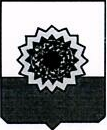 СОБРАНИЕ ПРЕДСТАВИТЕЛЕЙМУНИЦИПАЛЬНОГО РАЙОНА БОГАТОВСКИЙ САМАРСКОЙ  ОБЛАСТИРЕШЕНИЕ446630, Самарская  обл. с. Богатое  ул. Комсомольская,13№50 от  «27» сентября  2017 г.Об утверждении  Положения о порядке размещения на официальном сайте сведений о доходах, расходах, имуществе и обязательства имущественного характера лиц, замещающих муниципальные должности органов местного самоуправления муниципального района Богатовский Самарской области 